Publicado en Madrid el 09/05/2016 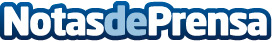 ''La formación del profesorado para la prevención del bullying es clave''Entrevista a Juan Múzquiz Herrero, Psicólogo especializado en Bullying y Responsable del departamento de Psicología del Proyecto AppviseDatos de contacto:Leyre RomeroResponsable de Comunicación918333914Nota de prensa publicada en: https://www.notasdeprensa.es/la-formacion-del-profesorado-para-la Categorias: Educación Madrid Software Dispositivos móviles http://www.notasdeprensa.es